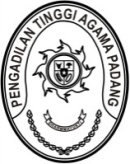 KEPUTUSAN KETUA PENGADILAN TINGGI AGAMA PADANGNOMOR : W3-A/        /OT.00/5/2023TENTANG PENUNJUKAN TIM PENDAMPINGAN ZONA INTEGRITASMENUJU WBK/WBBM SEWILAYAH PENGADILAN TINGGI AGAMA PADANGKETUA PENGADILAN TINGGI AGAMA PADANG,Menimbang	:	a.	bahwa berdasarkan pertimbangan tersebut diatas, perlu menetapkan Tim Pendampingan Zona Integritas Menuju WBK/WBBM Sewilayah Pengadilan Tinggi Agama Padang dengan Keputusan Ketua Pengadilan Tinggi Agama Padang.Mengingat	:	1.	Undang-Undang Nomor 50 Tahun 2009 tentang Perubahan Kedua atas Undang-Undang Nomor 7 Tahun 1989 tentang Peradilan Agama; Peraturan Menteri Pendayagunaan Aparatur Negara dan Reformasi Birokrasi Nomor 90 Tahun 2021 tentang tentang Pembangunan dan Evaluasi Zona Integritas Menuju Wilayah Bebas dari Korupsi dan Wilayah Birokrasi Bersih dan Melayani di Instansi Pemerintah;MEMUTUSKANMenetapkan	:	KEPUTUSAN KETUA PENGADILAN TINGGI AGAMA PADANG TENTANG TIM PENDAMPINGAN ZONA INTEGRITAS MENUJU WBK/WBBM SEWILAYAH PENGADILAN TINGGI AGAMA PADANG;KESATU 	:	Membentuk Tim Pendampingan Zona Integritas Menuju WBK/WBBM Sewilayah Pengadilan Tinggi Agama Padang dengan susunan sebagaimana tersebut dalam lampiran keputusan ini;KEDUA	:	Keputusan ini berlaku terhitung sejak tanggal ditetapkan dengan ketentuan apabila terdapat kekeliruan akan diperbaiki sebagaimana mestinya.Ditetapkan di Padangpada tanggal Mei 2023KETUA PENGADILAN TINGGI AGAMA PADANG,Dr. Drs. H. PELMIZAR, M.H.I.NIP. 195611121981031009LAMPIRAN KEPUTUSAN KETUAPENGADILAN TINGGI AGAMA PADANGNOMOR	: W3-A/         /OT.00/5/2023TANGGAL	: MEI 2023TIM PENDAMPINGAN ZONA INTEGRITAS MENUJU WBK/WBBM SEWILAYAH PENGADILAN TINGGI AGAMA PADANGKETUA PENGADILAN TINGGI AGAMAPADANG,Dr. Drs. H. PELMIZAR, M.H.I.NIP. 195611121981031009